Šachový tábor 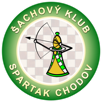 „Poklad na stříbrném potoce 2018“Program:4. 8. 2018 sobotado 11:00		příjezd účastníků11:00 – 12:30		ubytování ve vigvamec h a velký sněm u totemu12:30 – 13:30 		oběd13:30 – 17:30	odpolední program (venkovní hry, rozdělení skupin pro táborovou hru) 18:00 – 18:45 		večeře19:00 – 21:00		táborová hra „Poklad na stříbrném potoce“ + hry v klubovně21:00 – 21:30		večerní hygiena, večerka5. 8. 2018 neděle7:00 – 7:30		budíček + Indiánský běh ranní rosou7:30 – 8:00		ranní hygiena8:00 – 8:45		snídaně9:00 – 12:00	šachové přednášky 12:30 – 13:30 		oběd13:30 – 17:30		táborová hra „Poklad na stříbrném potoce“18:00 – 18:45 		večeře19:00 – 21:00		1. – 2. kolo Silver creek OPEN 2018 rapid 21:00 – 21:30		večerní hygiena, večerka6. 8. 2018 pondělí7:00 – 7:30		budíček + protažení bledých tváří7:30 – 8:00		ranní hygiena8:00 – 8:45		snídaně9:00 – 12:00		šachové přednášky 12:30 – 13:30 		oběd13:30 – 17:30		indiánská lesní olympiáda18:00 – 18:45 		večeře19:00 – 21:00		táborová hra „Poklad na stříbrném potoce“21:00 – 21:30		večerní hygiena, večerka7. 8. 2018 úterý7:00 – 7:30		budíček + rozcvičení lovců medvědů7:30 – 8:00		ranní hygiena8:00 – 8:45		snídaně9:00 – 12:00		šachové přednášky  12:30 – 13:30 		oběd14:00 – 17:30		táborová hra18:00 – 18:45 		večeře19:00 – 21:00		turnaje v holanďanech a deskových hrách21:00 – 21:30		večerní hygiena, večerka8. 8. 2018 středa7:00 – 7:30		budíček + šamanovo vítání nového dne7:30 – 8:00		ranní hygiena8:00 – 8:45		snídaně9:00 – 17:00		celodenní výlet do Skalistých hor17:00 – 18:00		léčení puchýřů s šamanem18:00 – 18:45 		večeře19:00 – 21:00		3. – 4. kolo Silver creek OPEN 2018 rapid21:00 – 21:30		večerní hygiena, večerka9. 8. 2018 čtvrtek7:00 – 7:30		budíček + ranní drill generála Custera7:30 – 8:00		ranní hygiena8:00 – 8:45		snídaně9:00 – 12:00		šachové přednášky 12:30 – 13:30 		oběd13:30 – 17:30		táborová hra „Poklad na stříbrném potoce“18:00 – 18:45 		večeře19:00 – 21:00		5. – 6. kolo Silver creek OPEN 2018 rapid21:00 – 21:30		večerní hygiena, večerka10. 8. 2018 pátek7:00 – 7:30		budíček + Veselý rozbřesk - rituál mladěho bojovníka 7:30 – 8:00		ranní hygiena8:00 – 8:45		snídaně9:00 – 12:00		Bleskový turnaj 12:30 – 13:30 		oběd14:00 – 17:30		táborová hra „Poklad na stříbrném potoce“18:00 – 18:45 		večeře19:00 – 20:00 		7. kolo Silver creek OPEN 2018 rapid2:00 – 22:00		vyhlášení výsledků21:00 – 21:30		večerní hygiena, večerka11. 8. 2018 sobota7:30 – 8:00		budíček + ranní hygiena8:00 – 8:45		snídaně8:45 – 9:30		úklid pokojů9:30 – 11:00		odjezd účastníků